Schoolgids2023-2024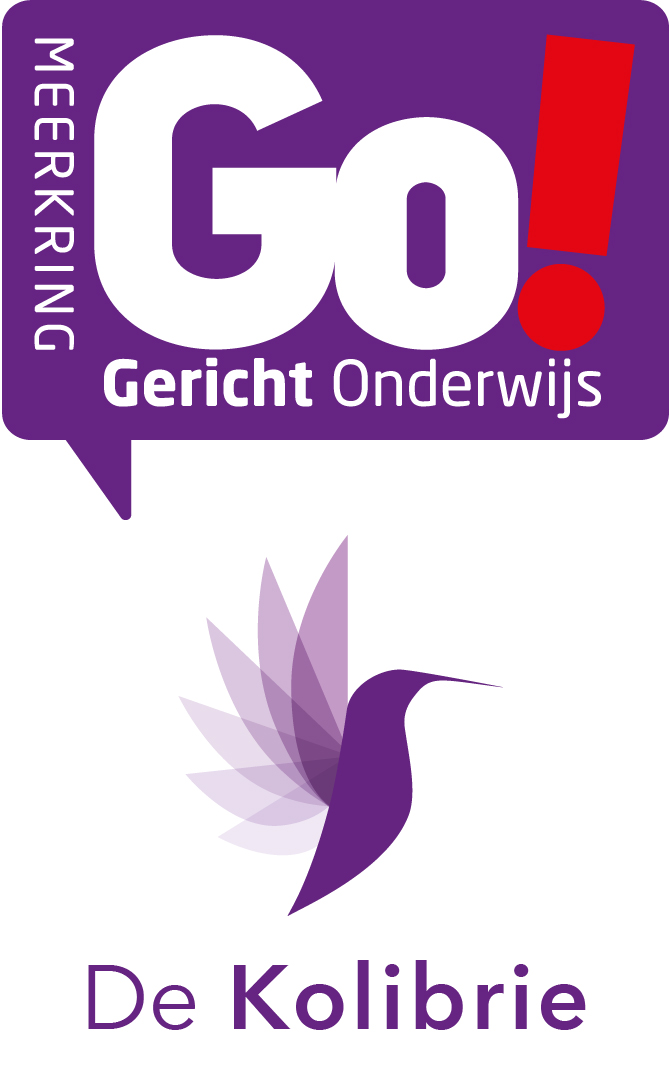 Voorwoord De Kolibrie is gevestigd in Soest. De Kolibrie is een school waar dagelijks 42 leerlingen naar school gaan om passend onderwijs te volgen. De school is gespecialiseerd op het gebied van onderwijs en zorg. Het doel is om leerlingen gedurende een periode van twee jaar schoolvaardig te maken, zodat ze kunnen doorstromen naar regulier speciaal onderwijs. Door allerlei omstandigheden kan het voorkomen dat een leerling langer dan twee jaar blijft. Wij streven naar een duidelijke structuur om zodoende een veilige leeromgeving te bieden. Vanuit basisregels en afspraken in de groepen en op schoolniveau, kunnen we leerlingen ruimte bieden en samen een prettige sfeer laten ontstaan.Het onderwijsklimaat kenmerkt zich door kleine klassen (maximaal 7 leerlingen). De klassen worden begeleidt door een team bestaande uit ervaren leerkrachten, gedragsbegeleiders en ondersteunend personeel. Hierdoor ontstaat er een vertrouwde leeromgeving waarin leerlingen zich optimaal kunnen ontwikkelen en alle zorg die een leerling nodig heeft geboden kan worden.Deze schoolgids is bestemd voor ouder(s) en verzorger(s) van iedere leerling van onze school maar ook voor ouders en verzorgers die nog op zoek zijn naar een school voor speciaal onderwijs. Wij hebben ons uiterste best gedaan een schoolgids te maken die qua inhoud en stijl een goede balans biedt tussen alle wettelijk voorgeschreven onderwerpen en de bijzondere kenmerken van De Kolibrie.Veel plezier en succes voor het komende schooljaar.Namens het team,Thijs van den Bosch 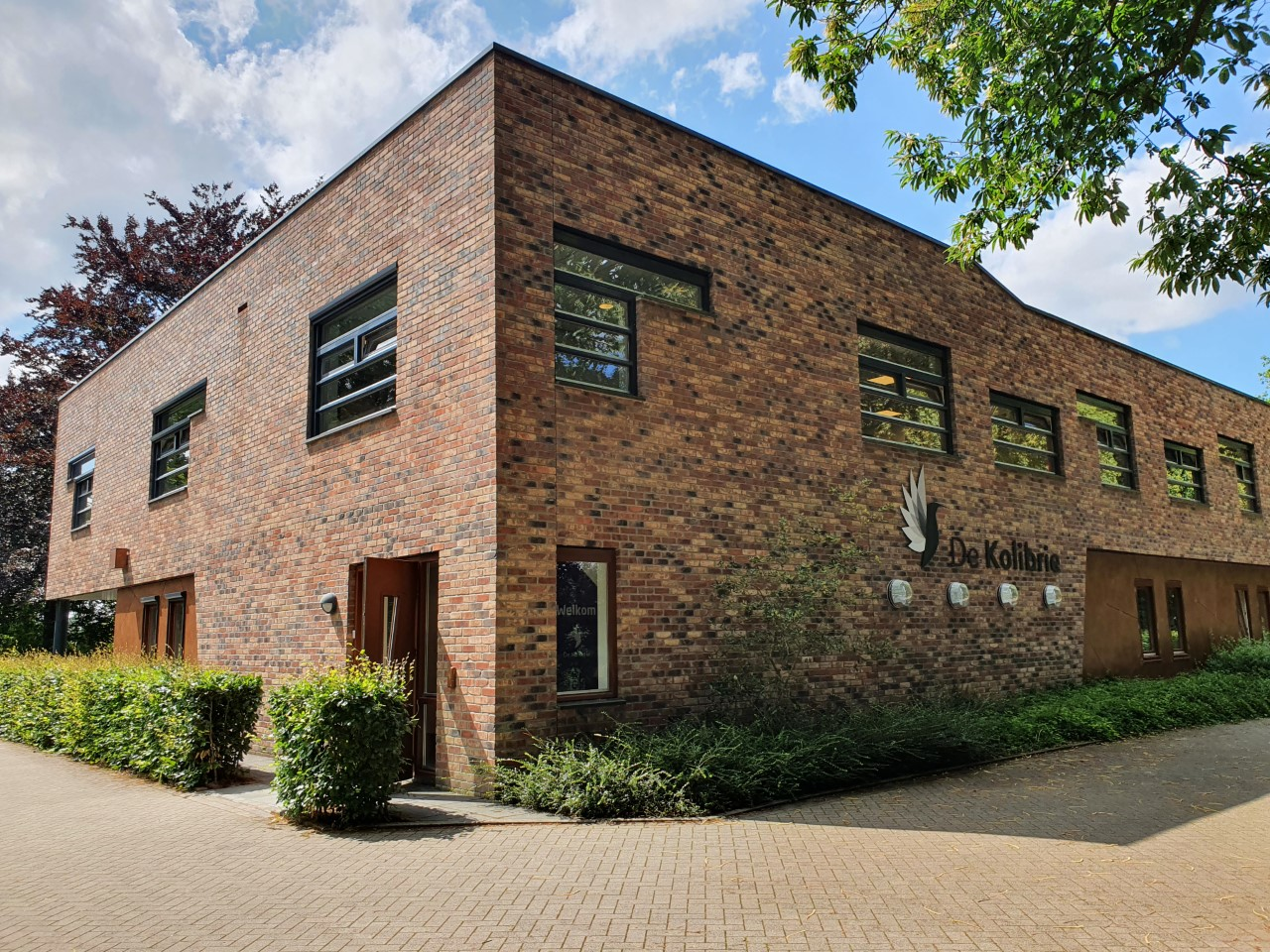 Directeur De Kolibrie inhoudsopgave1.	De school					1.1	Schoolgegevens				1.2	Meerkring					2.	Waar staat de school voor			
2.1	Missie / ambitie									2.2	Pedagogisch klimaat en veiligheid2.3	Kwaliteitszorg			      3.	De schoolorganisatie				3.1	Team / Personeel					3.2	Aanmelden en intake			3.3	Leerplicht, ziekte, verlof en verzuim	         		3.4	Taxivervoer	3.5	Gebruik van medicatie	3.6	CVB3.7	BSN nummer en legitimatie3.8	Schoonmaak3.9	Schoolarts4.	Het onderwijs								4.1	Start op de Kolibrie4.2	Organisatie en gebruikte methoden4.3	Het kwaliteitszorgsysteem van De Kolibrie4.4	Pauze	4.5	Gym 4.6 	verjaardagen 1.	De school1.1	SchoolgegevensDe Kolibrie biedt een Onderwijs-zorgarrangement voor leerlingen van 6 tot 12 jaar. Leerlingen van De Kolibrie hebben meer individueel onderwijs en bescherming nodig dan binnen regulier speciaal onderwijs geboden kan worden.  Wij nemen leerlingen op die door co-morbiditeit  en grote gedragsproblematiek uitvallen in het speciaal(basis)onderwijs. Meerkring (onderwijs) en ‘s Heeren Loo Zorggroep (zorg) werken hierin nauw samen. Schoolgegevens:De KolibrieHellingweg 1 (hoofdgebouw)3762CP SoestTelefoonnummer: 035 2002303www.kolibriesoest.nl1.2	MeerkringDe Kolibrie valt met nog 21 andere openbare scholen onder de verantwoordelijkheid van Stichting Meerkring. Meerkringscholen zorgen voor maatschappelijk betrokken en eigentijds hoogwaardig onderwijs in een veilige leeromgeving. Alle Meerkringscholen hebben unieke eigenschappen en bieden in gezamenlijkheid het meest passende onderwijs voor alle kinderen uit de regio en daarbuiten. De Kolibrie maakt deel uit van de Meerkring GO! Scholen. Meerkring GO! staat voor Meerkring Gericht Onderwijs: onderwijs dat aansluit bij wat het kind nodig heeft.2.	Waar staat de school voor	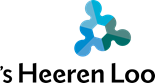 2.1	Missie / ambitieIn september 2022 heeft de Kolibrie in gezamenlijkheid de bestaande missie geëvalueerd en opnieuw vastgesteld. Naast de ondersteuningsbehoefte (zorg) die vrijwel elke leerling op de Kolibrie nodig heeft, steken we vooral in op het didactische onderwijs. We streven ambitieuze didactische doelen na om gedurende de periode op de Kolibrie achterstanden te beperken en/of in te lopen.De Kolibrie staat voor: Het aanleren van (basale) schoolse vaardigheden waardoor leerlingen zich zo didactisch ontwikkelen waardoor ze met voldoende zelfvertrouwen kunnen worden teruggeplaatst in het regulier speciaal onderwijs.Samen afstemmen op de individuele begeleidingsbehoeften van de leerling, waarbij met hulp van concrete haalbare doelen, en de HGW-cyclus wordt gewerkt aan de didactische en sociaal-emotionele groei van de leerling.Een aanpak waardoor emotionele veiligheid wordt geboden waardoor de intrinsieke motivatie van de leerling tot stand komt. Ambitieus werken waardoor didactische groei ontstaat.Uitgaan van de mogelijkheden van een kind waardoor het weer zelfvertrouwen krijgt, leert leren en zichzelf verder kan ontwikkelen. We kijken naar de talenten van kinderen, kijken waar ze blij van worden en energie van krijgen (Talentfluisteraarschool). Het werken met concrete doelen die zichtbaar zijn voor leerling en ouders/verzorgers. Deze doelen worden intensief (eens per 6 weken) geëvalueerd, om de ontwikkelingsgroei vroegtijdig te kunnen bijstellen.Samenwerking zorg en onderwijs; gezamenlijke urgentieBasis van gelijkwaardigheid, gedeelde verantwoordelijkheid Didactisch en sociaal emotioneel aanbod is gelijkwaardig; er is een goede balans afgestemd op de schoolstandaard.Zorgt voor veiligheid in de klas.Nadruk op samen eindverantwoordelijk waardoor onderwijs en voorwaarden samenkomen die leiden tot de uiteindelijke uitstroom. Een duidelijke schoolstandaard, dit is de basis van ons werken. We weten wat we willen bereiken met de leerlingen, stellen ambitieuze doelen en kunnen ons hierin verantwoorden. Constant denken in mogelijkheden en kansen samen met de leerling en ouders. Kijken naar hoe het wel gaat lukken. Oplossingsgericht werken en denken.Startpunt is de leerling zelf; wat zijn de mogelijkheden, reëel doelen en onderwijsbehoeftenPositieve verwachting van de ontwikkelingMeer ruimte en tijd voor begeleiden van leerlingen waardoor je als leerkracht en gedragsbegeleider meer zelfvertrouwen en rust kunt uitstralen. Het stellen haalbare (ambitieuze) doelen waarbij succeservaring mogelijk is. Gepersonaliseerd leren.Digitaal en adaptief lesaanbod.HGW handelen. De HGW-cyclus zorgt ervoor dat je vroegtijdig kunt aanpassen en bijstellen waardoor aanbod passend blijft bij je einddoelstellingen / Didactische groei bevorderen door cyclisch monitoren van leerlingen door sociaal emotioneel aanbod. Veel oudercontact, is er deels op gericht om ouders weer in hun eigen kracht te zetten en weer vertrouwen in zichzelf, hun kind en de school te krijgen. 2.2	Pedagogisch klimaat en veiligheidFysieke en sociale veiligheidOnze school werkt voortdurend aan een sterk pedagogisch klimaat. Als team gaan we ervan uit dat iedereen erbij hoort! Daarom proberen we te voorkomen dat we leerlingen de klas uit moeten sturen. Werken aan de ontwikkeling van sociale vaardigheden staat bij ons ook hoog in het vaandel. Er kunnen zich op school situaties voordoen waarin het heel belangrijk is precies te weten hoe te handelen in geval van calamiteiten. Daarvoor heeft onze school een ontruimingsplan. We denken bij calamiteiten aan brand, een gaslekkage of een ongeval.  Dan is er actie geboden ter voorkoming van ernstige gevolgen.  Op onze school zijn een aantal leerkrachten belast met taken rond BHV. Zij hebben daarvoor een speciale scholing gevolgd, die door herhalingsbijeenkomsten actueel wordt gehouden. EHBO’ers zijn in bezit van een geldig diploma. Het ontruimingsplan wordt tenminste één keer per jaar geoefend, zodat als het echt nodig is leerlingen en leerkrachten weten wat van hen verwacht wordt. Grenzen Veiligheid is een belangrijk thema binnen de school. We hanteren duidelijke regels en afspraken. Wanneer een leerling niet luistert of zich agressief gedraagt, praten we met de leerling. Als dit niet voldoende blijkt te zijn, is het soms nodig om andere maatregelen te treffen om de veiligheid van de leerling, andere leerlingen en personeel te kunnen waarborgen. Gelukkig hoeven deze maatregelen zelden te worden toegepast. De school heeft een schoolveiligheidsplan. Het kan voorkomen dat de directie zich genoodzaakt voelt een leerling te schorsen. Mocht er aanleiding zijn voor een schorsing en/of verwijdering dan wordt u hierbij betrokken en wordt er gehandeld volgens de wettelijke voorschriften (artikel 61 van de WEC). Na een eventuele schorsing wordt er in gezamenlijkheid een plan opgesteld om de ontwikkeling van de leerling optimaal te garanderen.De klas De Kolibrie bestaat uit klassen van maximaal zeven leerlingen. Iedere klas heeft een leerkracht en gedragsbegeleider. Zij worden aangesproken met juf of meester. De leerkracht is verantwoordelijk voor de didactische ontwikkeling. Leerlingen werken op individueel niveau. Er wordt altijd gekeken naar wat een leerling kan en waar de eigen kracht tot ontwikkeling aangesproken kan worden. Door het ervaren van succes krijgen leerlingen zelfvertrouwen en kunnen zij proberen om moeilijkere opdrachten te doen. Naast de leerkracht heeft elke klas een gedragsbegeleider. De gedragsbegeleider werkt individueel en in groepjes aan de sociaal- en emotionele ontwikkeling van de leerlingen. Dit gebeurt zowel in als buiten de klas met verschillende methodes. Time out en switchOp school wordt gewerkt met de Time out en Switch methode. Wanneer een leerling een regel overtreedt kan deze interventiemethode worden ingezet door de leerkracht en/of gedragsbegeleider. Deze interventiemethode zorgt ervoor dat een leerling op een gestructureerde manier over zijn handelen kan nadenken. Het doel van deze methode is dat de leerling stappen tot reflectie aangeleerd krijgt en leert dat communicatie met de juf/meester belangrijk is en kan helpen het probleem op te lossen. Wanneer een leerling dit niet in de klas lukt, kan de hulp van de achtervang worden ingeroepen. Dit is een speciaal getrainde medewerker (veiligheidscoördinator) die de wegzendingen uit de klas coördineert. 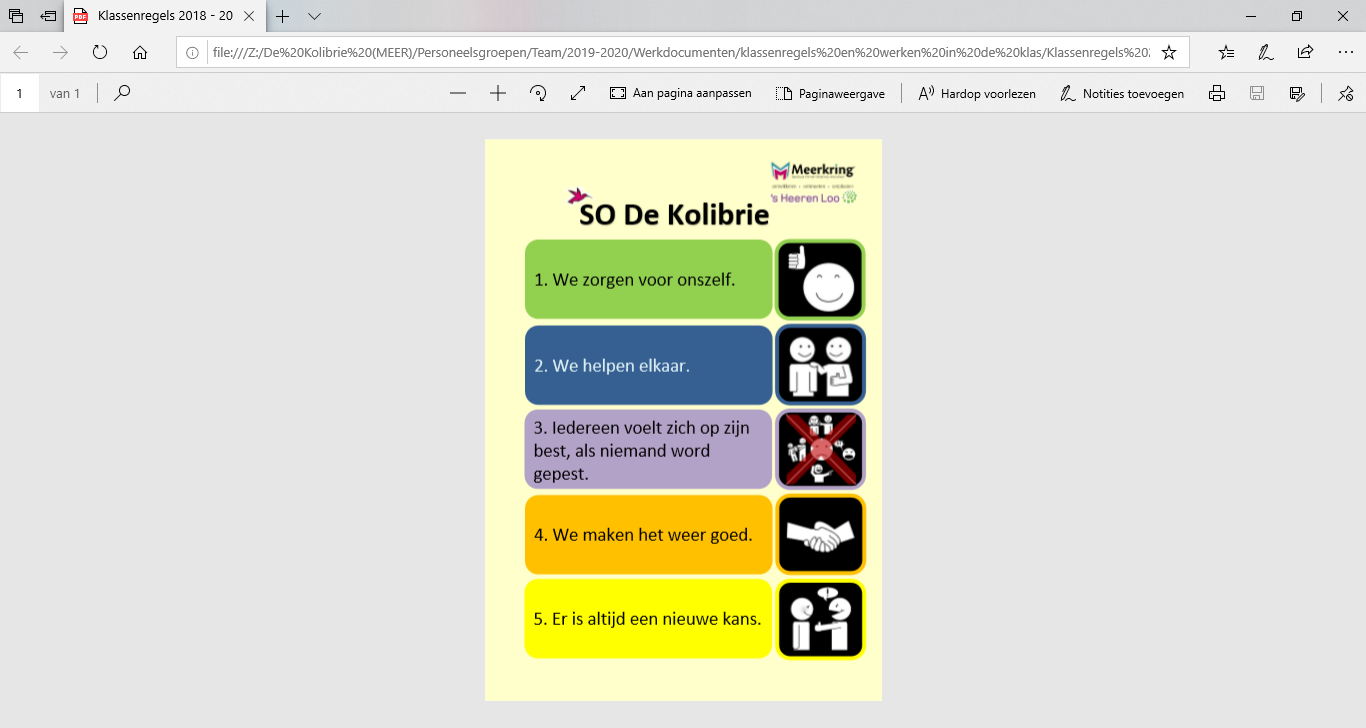 RegelsWij werken op school met 5 hoofdregels.Deze zijn zichtbaar in alle klaslokalen en in de school.1.	We zorgen voor onszelf.2.	We helpen elkaar.3.	Iedereen voelt zich op zijn best, als niemand wordt gepest. 4.	We maken het weer goed.5.	Er is altijd een nieuwe kans.VeiligheidscoördinatorOp De Kolibrie is een veiligheidscoördinator aangesteld. Hij is naast het MT verantwoordelijk voor een goed veiligheidsbeleid. Hiermee voldoet De Kolibrie aan de wet voor sociale veiligheid op scholen. Deze wet schrijft de volgende verplichtingen voor:De school moet een sociaal veiligheidsbeleid moeten uitvoeren. Deze is op De Kolibrie uitgewerkt in een veiligheidsplan.Er moet een aanspreekpunt zijn waar leerlingen en ouders pesten kunnen melden. Ook moet iemand het pestbeleid op  school coördineren. Dit kan dezelfde persoon zijn, maar dat hoeft niet. Op De Kolibrie is hiervoor een veiligheidscoördinator aangesteld.De beleving van veiligheid en het welzijn van leerlingen moet worden gevolgd. De bedoeling hiervan is dat er altijd een actueel en representatief beeld is van de situatie op school. Jaarlijks worden er tevredenheid/veiligheidsonderzoeken uitgevoerd onder leerlingen, ouders/verzorgers en personeel. Met deze onderzoeken wordt het klimaat en de veiligheidsbeleving getoetst en kan het veiligheidsbeleid worden bijgesteld zo nodig. De laatste afname (2020-2021) maakte inzichtelijk dat de leerlingen zich veilig voelen op school, zij beoordeelden dit met een                     8.4      en ouders/verzorgers zelfs met een              9.0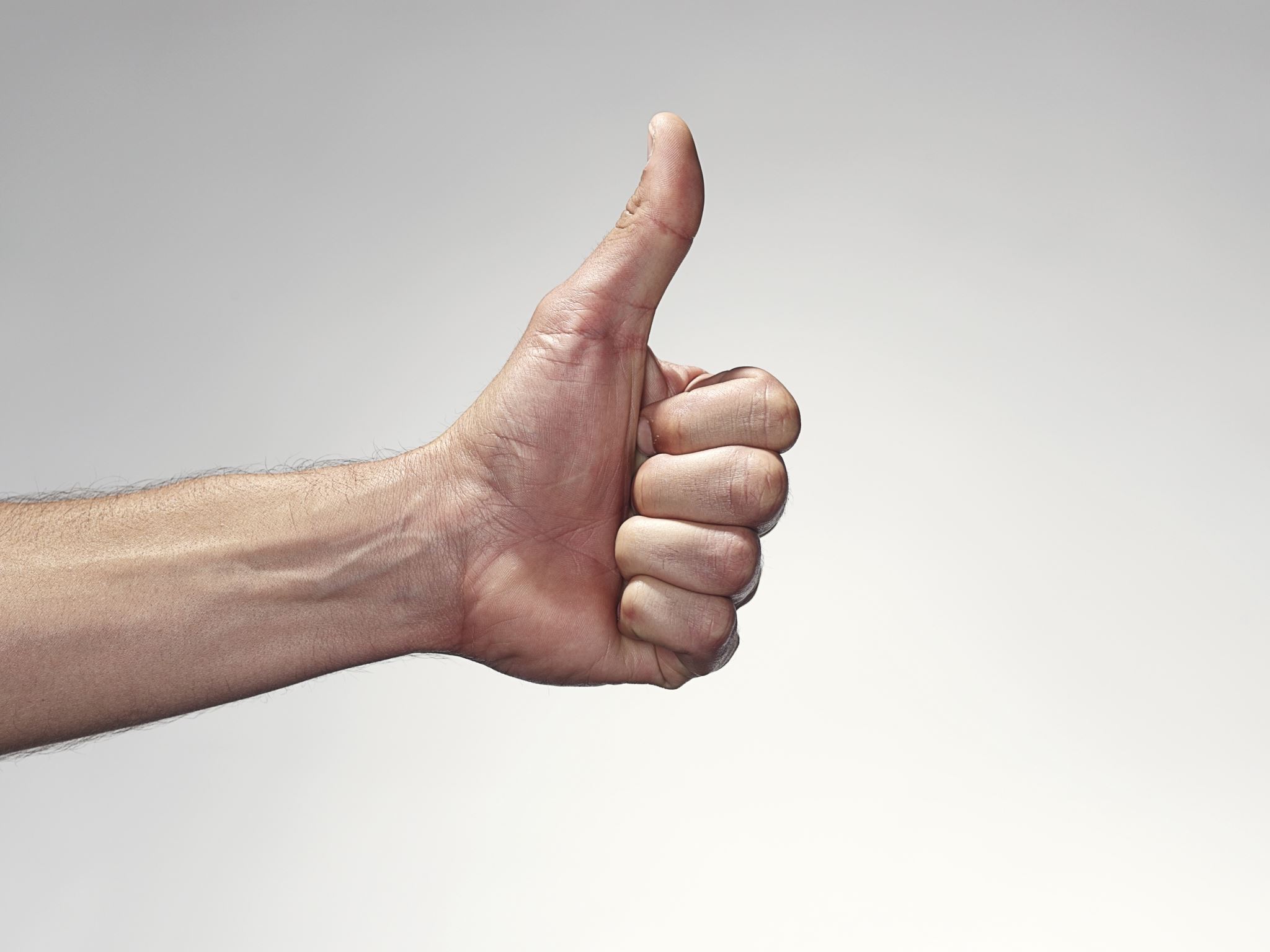 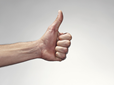 2.3 KwaliteitszorgWat een prachtig beroep hebben wij op De Kolibrie. Het kunnen en willen bijdragen in de ontwikkeling van onze leerlingen zit in de genen van het personeel. Werken met passie is dan ook ons sleutelwoord! Maar werken met passie wil niet vanzelfsprekend zeggen dat de kwaliteit niet verbeteren kan. Daarom hanteren wij een kwaliteitssysteem dat ons voortdurend toetst op onze onderwijskwaliteit waarbij de ontwikkeling van onze leerlingen het belangrijkste uitgangspunt is. Wij vinden het belangrijk wat leerlingen, ouders/verzorgers, personeel en ketenpartners vinden. We zullen daarom jaarlijks een beroep doen op jullie om ons te adviseren en inspireren. Wij staan voor “Gewoon goed onderwijs”De uitwerking van onze kwaliteitscyclus is beschreven in hoofdstuk 4: Het onderwijs.3.	De schoolorganisatie				3.1	Team / PersoneelHet inzetten van deskundig personeel vraagt om een zorgvuldige selectie. Een wezenlijke vaardigheid is het kunnen omgaan met kinderen met sociaal-emotionele problematiek. Verder is een groot incasserings- en doorzettingsvermogen essentieel. Andere competenties, zoals consequent en voorspelbaar handelen, collegialiteit, een groot vermogen tot zelfreflectie, relativeringsvermogen en een teamplayer zijn, zijn eveneens van groot belang. 3.2	Aanmelden en intake		Voorwaarden met betrekking tot aanmelden en intake staan beschreven in hoofdstuk 4: Het onderwijs.Voor meer informatie kunt u contact opnemen met:Petra Eckhardt, ‘s Heeren Loo ZorggroepZorgconsulent Midden Nederland rayon Eemland06-1239 3896 petra.eckhardt@sheerenloo.nlWerkdagen: maandag, dinsdag, woensdag en vrijdag3.3	Leerplicht, ziekte, verlof en verzuim		Scholen zijn verplicht ongeoorloofd schoolverzuim zonder geldige reden te melden bij de leerplichtambtenaar. Soms kan het zijn dat een leerling niet naar school kan gaan en er sprake is van geoorloofd schoolverzuim. Op de website van de Rijksoverheid (www.rijksoverheid.nl) staat uitgelegd hoe en wanneer er sprake is van geoorloofd verzuim: *  bij ziekte moet de directeur dit op tijd horen; * bij een verplichting vanuit een geloofsovertuiging moet de ouder/voogd de directeur van tevoren informeren.* voor afwezigheid wegens een huwelijk of uitvaart moet de directeur vooraf toestemming geven. Is het niet mogelijk op vakantie te gaan tijdens de schoolvakanties? Dan kunt u bij de schoolleiding toestemming vragen voor schoolverlof buiten de schoolvakanties.De directie mag alleen kortdurend verlof toekennen, zoals de wet op de leerplicht die toestaat. Géén redenen voor extra verlof zijn:* Een afwijkend vakantierooster van andere kinderen uit het gezin. * Familiebezoek in het buitenland. * Vakantie vanwege lagere prijzen of vermijden van bv. hoogseizoen. * Eerder afreizen naar óf later terugkomen van vakantie. * Verjaardagen van familie of lange weekendjes weg. Wanneer uw kind ziek is vernemen we dat graag telefonisch voor 8.30 uur. Tevens dient u zelf het taxibedrijf te informeren dat u kind niet hoeft te worden opgehaald. Bij afwezigheid van de leerlingen zonder afmelding wordt er contact opgenomen met ouder(s) en/of verzorger(s) vanaf 1 uur na begin lestijd. De absenties worden geregistreerd. Leerlingen die vaak absent zijn (ook door ziekte) worden gemeld bij de afdeling leerplicht van de gemeente waar de leerling woonachtig is. Daarnaast is het mogelijk dat de Commissie voor de Begeleiding de schoolarts verzoekt de leerling en ouder(s)/verzorger(s) te spreken/onderzoeken. De leerkracht houdt precies bij wanneer leerlingen te laat komen of absent zijn. Wanneer een leerling te laat komt, meldt hij zich bij de groepsleerkracht.3.4	Taxivervoer	Het taxivervoer dienen ouders/verzorgers zelf bij de gemeente aan te vragen. De administratief medewerker van De Kolibrie kan een vervoersverklaring afgeven als uw gemeente daarom vraagt. Uiteraard mag u ook, indien dat mogelijk is, zelf uw kind halen en/of brengen. Indien u ontevreden bent of klachten heeft over leerlingenvervoer dient u zich te richten tot de gemeente of de vervoerder. Wilt u hulp bij het aanvragen van het vervoer kunt u zich richten tot onze schoolmaatschappelijk werkster A. van der Laan (annemieke.van-der-laan@sheerenloo.nl).Wanneer een leerling door ziekte of andere omstandigheden niet op school kan komen, dient dit tijdig door ouders/verzorgers te worden gemeld aan het vervoersbedrijf. Wanneer een leerling weer in staat is om naar school te gaan moet u dit ook melden bij de vervoerder.3.5	Gebruik van medicatie	Een aantal leerlingen op De Kolibrie gebruikt medicijnen. Ouders en verzorgers zijn verantwoordelijk voor het goed uitvoeren van het medicijngebruik, ook tijdens de schooluren. * De school wordt geïnformeerd over medicijngebruik.* De naam van de leerling en de dosering moet duidelijk op de verpakking staan door de originele sticker van de apotheek.* De leerkracht/gedragsbegeleider heeft geen verantwoordelijkheid voor het juist innemen van de medicatie. De medicijnen worden door de leerkracht achter slot en grendel bewaard.*Als een leerling medicatie weigert nemen wij contact op met thuis. 3.6	CVBDe Commissie voor de Begeleiding (CvB) komt wekelijks bij elkaar om leerlingen die extra hulp nodig hebben te bespreken (leerlingzorg). Zij brengen een advies uit voor nieuw aangemelde leerlingen en ontwikkelingen van vertrekkende leerlingen te bespreken. Maandelijks is ook de jeugdarts bij dit overleg aanwezig. Volgens schema van de schoolarts wordt uw kind onderzocht door de schoolarts. Wij vinden het fijn als u hierbij aanwezig bent. De schoolarts die verbonden is aan De Kolibrie is mevr. S. Modenini van GGD Midden Nederland. Op het moment dat uw kind aan de beurt is voor dit onderzoek krijgt u van haar een uitnodiging.3.7	BSN nummer en legitimatieDe school is verplicht te beschikken over het Burger Service Nummer (BSN/PGN) van de leerlingen en moet hun eventuele niet-Nederlandse achtergrond registreren. Iedereen die onderwijs volgt dat door de overheid wordt betaald, heeft te maken met het persoonsgebonden nummer (PGN).3.8	SchoonmaakDagelijks wordt het gebouw professioneel schoongemaakt. Zowel personeel als leerlingen worden verantwoordelijk gehouden voor het netjes houden van het gebouw.3.9	SchoolartsDe Jeugdgezondheidszorg van GGD regio Utrecht is er voor kinderen, jongeren en hun ouders om hen te adviseren en te ondersteunen bij gezond opgroeien.Gezondheidsonderzoeken op school Alle kinderen in Nederland krijgen op bepaalde leeftijden (rond 5/6 jaar en rond 10/11 jaar)  een uitnodiging voor een preventief gezondheidsonderzoek met als doel om de groei en ontwikkeling van uw kind te volgen. Kijk op de website voor meer informatie over de inhoud van de onderzoeken www.ggdru.nl/mijnkind .Het hele jaar bereikbaar Ook buiten deze onderzoeken is de GGD het hele jaar door bereikbaar voor vragen en advies over gezond opgroeien. Vragen kunnen over verschillende onderwerpen gaan en via het inloopspreekuur, de mail, het telefonisch spreekuur en de chat gesteld worden. Kijk op www.ggdru.nl/mijnkind hoe u ons het makkelijkst kunt bereiken.  Vaccinaties De GGD voert ook het Rijksvaccinatieprogramma uit, waarbij kinderen worden ingeënt tegen een aantal infectieziekten zoals bof, mazelen, rode hond, difterie, tetanus en polio. In het jaar dat uw kind negen jaar wordt, krijgt u een oproep om uw kind te laten vaccineren tegen difterie, tetanus en polio en de BMR-prik tegen bof, mazelen en rode hond.  Het GGD-team van uw school Het team van de GGD dat verbonden is aan uw school bestaat uit S. Modenini, jeugdarts en Jolande Boots, administratief medewerkster Service Center. Je kan de schoolarts via SModenini@ggdru.nl benaderen bij vragen of voor het maken van een afspraak. 4.	Het onderwijs								De Kolibrie is een OZA (onderwijszorgarrangement) voor leerlingen, in de leeftijd van 6 tot 12 jaar, die uitvallen binnen het reguliere speciale onderwijs. Voor velen is de Kolibrie een laatste mogelijkheid om nog naar school te kunnen gaan. Deze leerlingen zijn vaak vastgelopen binnen het regulier speciaal onderwijs en vertonen allerlei gedragsproblemen. In plaats van te kiezen voor een dagbesteding pleiten wij ervoor om een leerling tóch in een schoolse omgeving te plaatsen en onderwijs te geven.  De Kolibrie staat synoniem voor gepersonaliseerd onderwijs (zie 4.2.1.) en werkt aan de didactische en sociaal-emotionele vaardigheden van de individuele leerling. Het streven is om leerlingen, binnen gemiddeld twee jaar, weer terug te plaatsen in het regulier speciaal onderwijs (so/sbo/vso) en/of uit te laten stromen naar het regulier onderwijs (vmbo/Pro). Naast het ambitieuze onderwijsaanbod geeft De Kolibrie extra gedragsbegeleiding, waardoor leerlingen zich didactisch ontwikkelen en sociaal-emotioneel groeien. Unieke samenwerking onderwijs en zorgOp De Kolibrie werken Meerkring GO! (onderwijs) en ’s Heeren Loo (gedragsexpertise) nauw met elkaar samen. Dit is een unieke samenwerking binnen de OZA-wereld, omdat wij - naast een stevig aanbod en begeleiding op zorggebied - ook stevig inzetten op het onderwijsproces en -aanbod. Wij denken niet alleen vanuit de zorgkant, maar zijn een echte school. De gedragsbegeleiders zijn in dienst van ’s Heeren Loo, maar maken – als vast team - onderdeel uit van team Kolibrie. Onderwijs en zorg zijn gelijkwaardige elementen en gezamenlijk zijn we bezig met wat de leerlingen nodig hebben. Alles wat we doen, is gericht op de leerling.4.1. 	Start op De Kolibrie4.1.1. 	Aanmelding/welke leerlingenBij de aanmelding van elke leerling hanteren wij een vaste procedure. Onderdeel hiervan is een rondleiding en kennismaking met en voor de ouders, zodat zij zichzelf kunnen verzekeren dat hun kind past op De Kolibrie. Als dat het geval is, vraagt de verwijzende school bij het Samenwerkingsverband een Toelaatbaarheidsverklaring aan. Op onze beurt vragen wij bij de gemeente een beschikking aan. Deze zijn noodzakelijk voor de leerling om op de Kolibrie te mogen starten. Het is een complex vraagstuk, want niet iedereen kan op De Kolibrie worden geplaatst. Nadat de leerling definitief wordt toegelaten, vindt een kennismakingsgesprek plaats. Naast de leerling en de ouders en/of verzorgers zijn hierbij de orthopedagoog, de IB’er, de maatschappelijk werker, de leerkracht en de gedragsbegeleider aanwezig. Wij starten met het verzamelen van dossiergegevens en een screening door de intern begeleider en de orthopedagoog. Wij doen dit in de vorm van observatie en analyse van de beschikbare documenten. Deze screening wordt besproken in de CVB (Commissie voor de begeleiding), waarin zowel onderwijs als zorg zijn vertegenwoordigd. Dit gebeurt zorgvuldig en gaat specifiek in op de individuele leerling, zoals het didactische en sociaal-emotionele niveau.4.1.2. 	ObservatieperiodeTijdens de startfase, deze duurt zes weken, observeren wij de leerling. De leerkracht en gedragsbegeleider kijken naar de combinatie van intelligentie en didactische en sociaal-emotionele ontwikkeling. Zij brengen het sociaal-emotioneel gedrag in beeld met behulp van een ZO! observatielijst (Zelfregulatie in het onderwijs). Deze hebben wij voor De Kolibrie passend gemaakt, onder andere door gedrags- en groeikaarten te ontwikkelen. Om te ontdekken waar de leerling didactisch staat, nemen wij CITO-toetsen af. 4.1.3. 	Opstellen ontwikkelingsperspectiefDe leerperiode van elke leerling begint met het opstellen van een realistisch ontwikkelingsperspectief. Op basis van het bijpassende uitstroomprofiel stellen wij doelen op voor SEO, rekenen, (begrijpend) lezen en spelling. Deze zijn terug te vinden in het plan van aanpak voor het eerste half jaar. Opstellen tweejarig planOnze kwaliteitszorgcyclus is zo ingericht dat wij inzetten op het verbeteren en behalen van gedragsdoelen en daarna op didactische groei. Nadat de CVB de definitieve uitstroombestemming en de tussendoelen per half jaar heeft vastgesteld, stellen de leerkracht en de gedragsbegeleider voor elke leerling een concreet en passend tweejarig plan op. Het tweejarig plan bestaat uit vier periodes van een half jaar. Het OPP van elke leerling evalueren wij twee keer per jaar en het uitstroomperspectief stellen wij, zo nodig, eens per jaar bij.    Organisatie en gebruikte methoden4.2.1. 	Gepersonaliseerd lerenVoor gepersonaliseerd leren maken wij gebruik van een sociaal-emotionele startkaart, inclusief een signaleringsplan. De orthopedagoog en de IB’er stellen een Ontwikkelingsperspectief op (OPP, verplicht voor cluster 4-onderwijs), met daarin het gewenste eindniveau van de leerling. Met behulp van het landelijk doelgroepenmodel Sectorraad GO! stellen zij de (hogere) eisen en een reëel einddoel van de leerling vast. Als wij uitgaan van hogere scores dan bij binnenkomst zijn vastgesteld, vergroot dit de kans dat de leerling op een hoger niveau uitstroomt. Wij vinden het te weinig als een leerling íets leert. Wij maken steeds een inschatting van welke extra ondersteuning en begeleiding de leerling nodig heeft om het hoge uitstroomniveau te halen. Met name in de eerste twee periodes ligt de nadruk op de sociaal-emotionele ontwikkeling van elke leerling: een voorwaarde om te ‘leren leren’. Wij leren de leerling allerlei sociaal-emotionele vaardigheden aan, zoals taakgericht gedrag, zelfbewustzijn en reflectie en interactie in de klas. In periode 3 en 4 moet de leerling het vervolgens kunnen laten zien. Dat geeft ons meer ruimte om didactisch meer van de leerling te vragen en alleen begeleiding in de klas te geven. Gaandeweg komt het gedrag in verhouding met het didactisch niveau. Na drie periodes bepaalt de CVB naar welke school de leerlingen kan doorstromen. Omdat wij zo scherp kijken naar de individuele leerling lukt het ons om bijna altijd het ingeschatte eindniveau waar te maken. Als het nodig is, stellen wij de leerroute en/of uitstroombestemming bij en nemen de wijziging op in het OPP.4.2.2. 	Gebruikte methodenHet al genoemde landelijk doelgroepenmodel Sectorraad GO! gebruiken wij ook bij de evaluatie van de ontwikkeling die de leerling laat zien. Met het model maken wij de ontwikkeling zichtbaar. Hierbij schrijven wij ook de belemmerende factoren en beperkingen van de leerling uit. Bij de start en na een jaar onderwijs vullen wij het model voor de leerling in. Factoren als belemmeringen en de thuissituatie verklaren mede waarom de leerling op dat niveau zit. In het onderwijs speelt intelligentie een grote rol en daar hoort een uitstroomniveau bij. Maar als het niveau van een leerling bij aanmelding op De Kolibrie laag is, doordat het bijvoorbeeld een tijd heeft thuisgezeten, gedragsproblemen heeft en dus weinig onderwijs heeft genoten, dan is het eindniveau niet vanzelfsprekend. Door deze uitbreiding van het doelgroepenmodel kunnen wij een realistisch uitstroomperspectief over twee jaar vaststellen en dat ook verantwoorden. 4.2.3. 	Kleine klassenDe Kolibrie heeft maximaal plek voor 42 leerlingen. Zij zijn verdeeld over kleine klassen van zo’n zes a 7 leerlingen, die onder de gezamenlijke hoede staan van een leerkracht en een gedragsbegeleider. 4.3. 	Het kwaliteitszorgsysteem van De Kolibrie4.3.1. 	Elke zes weken interventieDe Kolibrie werkt met een plannend aanbod, maar voor leerlingen die zich sneller ontwikkelen dan gepland, kunnen wij ook een versneld aanbod bieden. Tijdens zeswekelijkse interventies bespreken de leerkracht, gedragsbegeleider, intern begeleider en orthopedagoog de didactische en sociaal-emotionele ontwikkeling van elke leerling. Hiervoor gebruiken wij de eerder genoemde eigen HGW-cyclus. Als blijkt dat een leerling onder of boven de geplande lijn zit, kunnen wij de begeleiding en/of het aanbod dus snel aanpassen en een stagnatie in de ontwikkeling van de leerlingen vroegtijdig voorkomen.  Dagelijkse evaluatie leerlingenAan het eind van elke dag houden wij een evaluatie met de leerlingen. Dit samenspel geeft zelfreflectie. Leerlingen hoeven niet mee te hobbelen met de rest van de klas of andersom. Elke leerling krijgt maximale aandacht en per leerling maken wij soms grote stappen. De gedragsbegeleiders en de leerkrachten evalueren ook elke dag samen hoe het ging per leerling. Evaluaties vinden dus niet alleen met de leerlingen plaats, maar ook tussen leerkrachten en gedragsbegeleiders.4.3.3. 	Vier perioden (HGW-cyclus)Alle stapjes in de ontwikkeling van een leerling leggen wij vast in een zelfontwikkelde cyclus voor handelingsgericht werken (HGW). Met dit kwaliteitssysteem kunnen wij alles, wat wij zien en horen, vastleggen en zo elke dag didactisch en sociaal-emotioneel verantwoorden. De leerkracht en gedragsbegeleider werken hierin nauw samen en kijken naar de totale ontwikkeling van de leerling. Wanneer nodig passen wij de didactische doelen aan de sociaal-emotionele doelen aan, en andersom. Dat doen wij ook om te onderstrepen dat bij de leerlingen op De Kolibrie niets vanzelfsprekend of ‘volgens de norm’ is. Daarom werken wij niet met leerjaren, maar zijn in elke klas meerdere leeftijden en niveaus vertegenwoordigd. Zo kunnen wij meebewegen met leerlingen die het niveau snel oppakken of juist achterblijven. 4.3.4. 	Goede resultatenDe Kolibrie is verplicht om met 75% van de leerlingen de gestelde uitstroomniveau (het geplande vervolgonderwijs uit het OPP) te behalen. Daar zitten wij regelmatig boven. Onze ambitie is dat 80% van de leerlingen de geplande uitstroomniveau behaalt en de afgelopen jaren hebben wij dat percentage behaald. Ook monitoren we elk jaar in hoeverre de ambitieauze en minimale doelen worden behaald.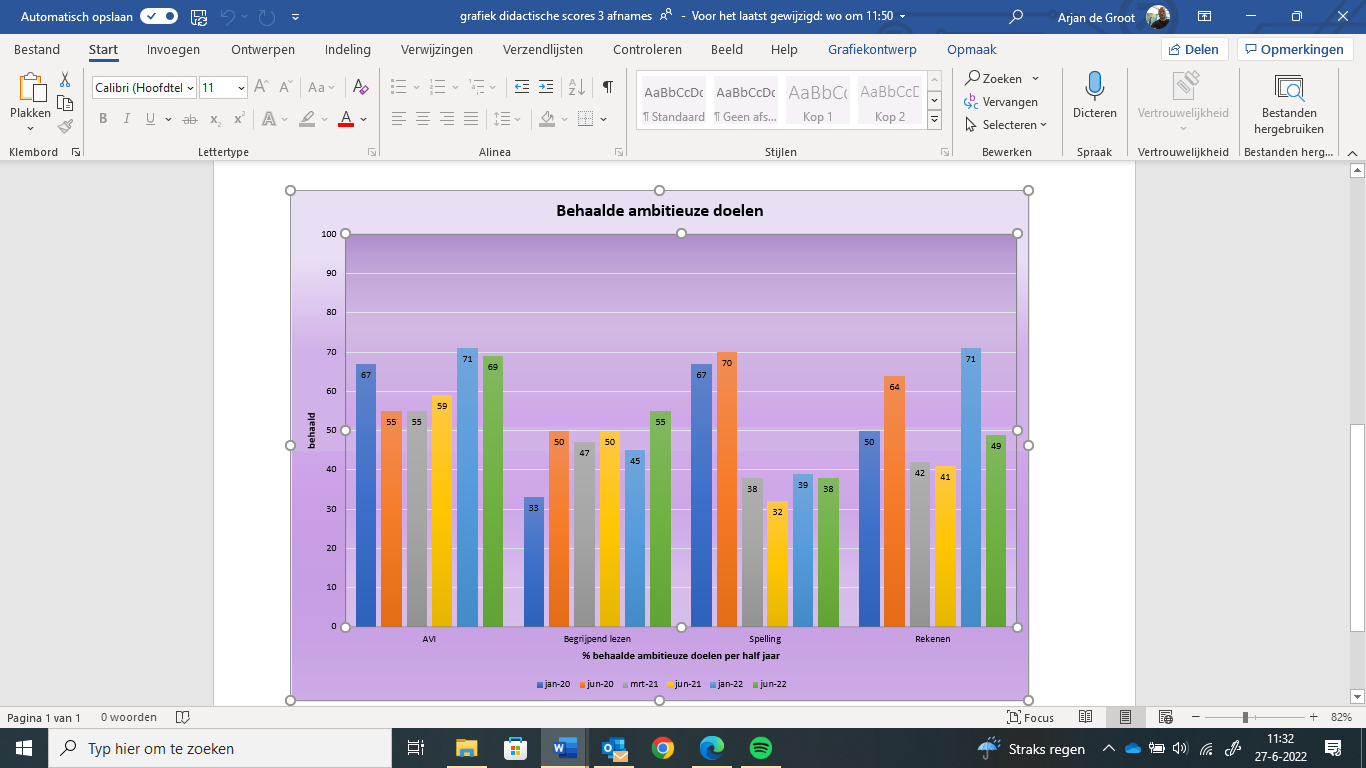 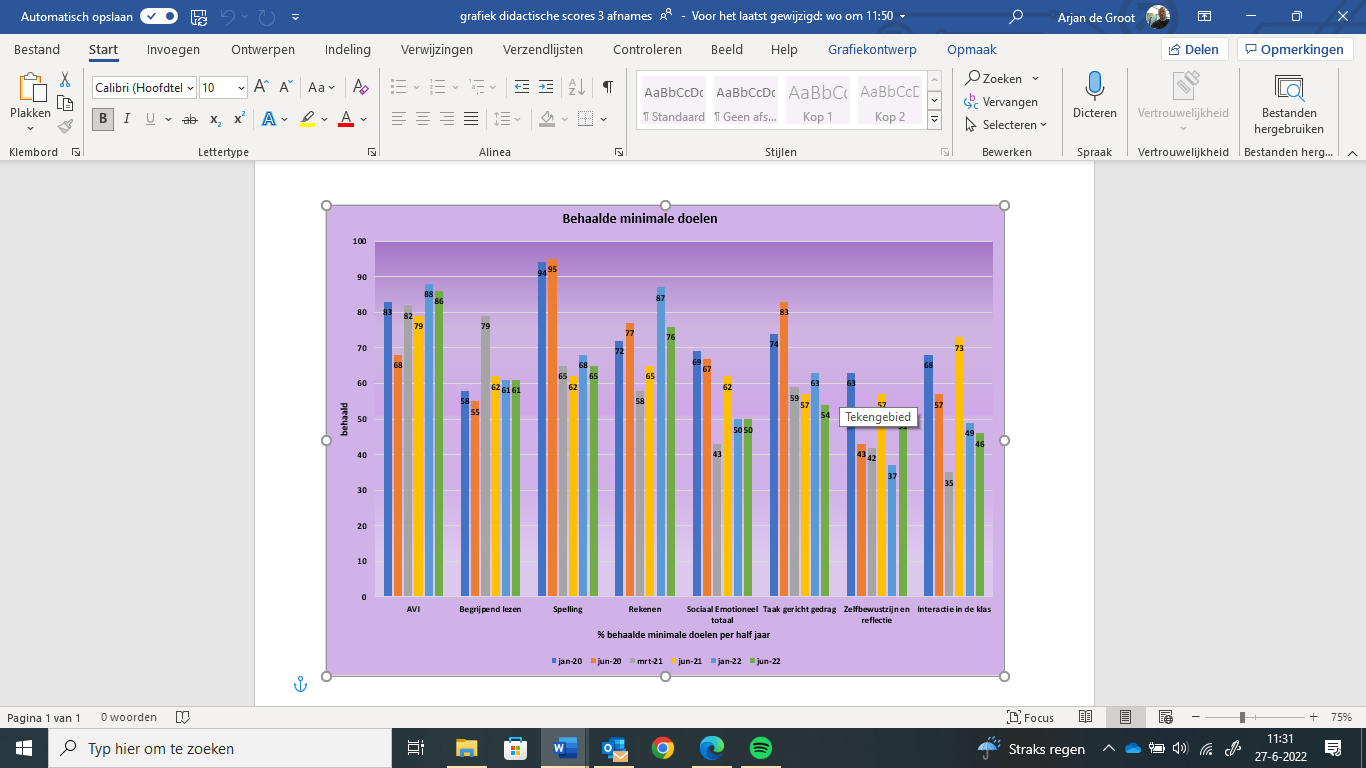 4.4	PauzeVan 12:15 tot 12:45 is er pauze. Leerlingen nemen hun eigen lunchpakket mee naar school. De school hecht waarde aan gezonde voeding. De school neemt deel aan het schoolfruit en zuivelprogramma vanuit de overheid. Wekelijks wordt er fruit geleverd aan de school. 4.5	GymDrie keer per week is er bewegingsonderwijs. Tijdens deze lessen moeten de leerlingen sportkleding dragen. Daarnaast raden wij gymschoenen aan. Deze mogen geen strepen achterlaten op de vloer.De sportlessen worden gegeven door juf Rachel en meester Rick zij zijn vakdocenten L.O. 4.6	verjaardagenJouw verjaardag is een superleuke dag op de Kolibrie vinden wij dat ook daarom vieren wij altijd verjaardagen, leerlingen kunnen in overleg  met de leerkracht hier aandacht aan besteden. Traktaties zijn normaal en hoeven niet gezond te zijn. 5. 	Het personeel5.1	PersoneelsbeleidHet bestuur voert een actief personeelsbeleid, waarin kwaliteit centraal staat. Het begrip kwaliteit heeft betrekking op de school als organisatie, de individuele leraar, gedragsbegeleiders, de directie en het schoolteam als geheel. Kortom goed onderwijs door goed personeel! Om onze school nog beter te maken vinden er op school verschillende activiteiten plaats onder de collega’s. Er worden verschillende studiedagen georganiseerd waarin het team getraind en geschoold wordt. Er vinden collegiale consultaties plaats waarbij personeelsleden elkaar observeren en leren van elkaar. Tevens vindt er een gesprekkencyclus plaats waarin ontwikkelen en functioneren van personeelsleden wordt besproken.5.2	Vervanging bij ziekte en afwezigheidBij ziekmelding van een van de collega’s, wordt de helft van de klas afgebeld. Hierdoor kan de andere helft wel naar school. Bij een tweede dag ziekte kan de andere helft naar school. Hiervoor wordt bewust gekozen omdat wij geen kortdurende vervanging willen inzetten. Dit is voor onze leerlingen eerder belastend dan dat ze er baat bij hebben. Bij langdurige ziekte lukt ons bijna altijd vervanging voor zieke leerkrachten te vinden. Mocht dit niet lukken, dan zullen we in overleg treden met ouders/verzorgers. 5.3	Begeleiding en inzet van stagiairesOnze school biedt studenten van de PABO (lerarenopleiding), SPH (Sociaal Pedagogische Hulpverlening) en het ROC (opleiding voor onderwijs-/klassen-assistent) gelegenheid om stage te lopen in De Kolibrie. Onder begeleiding van onze leerkrachten en gedragsbegeleiders kunnen zij ervaring opdoen in het onderwijs. Hierbij worden zij in principe betrokken bij alle aspecten van de school. Onze groepsleerkrachten en gedragsbegeleiders blijven altijd verantwoordelijk voor activiteiten in de klas.5.4	Studiedagen voor werknemersEen aantal studiedagen voor het personeel vallen onder reguliere lestijd. Ouders/verzorgers worden vroegtijdig geïnformeerd over deze dagen. Ook zijn ze opgenomen in deze schoolgids en staan ze op de website (www.kolibriesoest.nl) vermeld.6.	De ouders6.1	Betrokkenheid Een goed contact tussen school en ouder is belangrijk voor de begeleiding van onze leerlingen. Het schoolteam stelt een goed contact met de ouders/verzorgers op prijs. Ouders/verzorgers stemmen eens per jaar in met het OPP. Dit doet u door het zetten van een handtekening. Het OPP en het rapport bespreekt u ook met de leerkracht en gedragsbegeleiding tijdens de oudercontacten. U wordt hiervoor uitgenodigd door leerkracht en gedragsbegeleider.6.2	Contact ouders en schoolDe leerkracht maakt met iedere ouder/verzorger afspraken over de manier waarop contact zal worden onderhouden. Dit kan telefonisch, per e-mail of Parro. De leerkracht spreekt ook met u af hoe vaak en wanneer er contact is. Hierbij kunt u denken aan wekelijks of om de week een moment om informatie over uw kind uit te wisselen. Dit wordt vastgelegd in het OPP en op het intakeformulier, die bij kennismaking wordt besproken.De schoolmaatschappelijk werker komt in principe één keer bij start Kolibrie op huisbezoek , dit eventueel met de leerkracht en gedragsbegeleider.6.3	DeelraadIngevolge de wet op de medezeggenschap heeft elke school een medezeggenschapsraad (deelraad). Ouders en teamleden vormen samen deze raad. De leden worden voor een periode van twee jaar gekozen. De directeur is als adviseur aan de raad verbonden. De deelraad heeft op een groot aantal punten een vorm van inspraak. Afhankelijk van het onderwerp is dat advies- of instemmingsrecht. De bevoegdheden zijn vastgelegd in een reglement. Ze hebben betrekking op het beleid dat de school voert op allerlei terreinen, zoals bijvoorbeeld onderwijs, organisatie, werkwijze en veiligheid. Daarbij speelt de raad in op besluiten, die Meerkring ten behoeve van de school voorbereidt. Voornemens van het bestuur voor alle scholen komen in deze raad ter sprake. De MR is te bereiken op het volgende emailadres: mr.kolibrie@meerkring.nl. op dit moment bestaat de MR uit dhr. H Top en mevr. M. Ozturk beide personeel. Mocht u als ouder interesse hebben in de MR laat dit dan weten. 6.4	OuderbijdrageVoor uw zoon/dochter/pupil betaalt u een vrijwillige ouderbijdrage van €50, - per schooljaar. Het niet betalen van deze bijdrage kan niet leiden tot uitsluiten van onderwijsactiviteiten.De vrijwillige bijdrage kan worden overgemaakt op het volgende rekeningnummer: NL20ABNA04226789616.5	Waardevolle spullen en aansprakelijkheidVoor verlies of beschadiging van eigendommen kan De Kolibrie geen enkele aansprakelijkheid op zich nemen. Bij het opzettelijk vernielen van andermans spullen en/of eigendommen van de school, worden de kosten verhaald op ouders/verzorgers. Hiervoor kunt u een beroep doen op uw eigen WA-verzekering.7.	Belangrijke informatie7.1	Privacygegevens en wet AVGPrivacy op De KolibrieStichting Meerkring, waar De Kolibrie deel van uitmaakt, vindt het belangrijk om zorgvuldig om te gaan met de privacy van onze leerlingen. De Algemene Verordening Gegevensbescherming, die op 25 mei 2018 van kracht is geworden, vormt het uitgangspunt van het privacybeleid van alle scholen binnen Stichting Meerkring. In verband met het geven van onderwijs, het begeleiden van onze leerlingen, en de vastlegging daarvan in de administratie van de school, worden er gegevens over en van leerlingen vastgelegd. Deze gegevens worden persoonsgegevens genoemd. Het vastleggen en gebruik van deze persoonsgegevens is beperkt tot informatie die strikt noodzakelijk is voor het onderwijs. De gegevens worden beveiligd opgeslagen en de toegang daartoe is beperkt. De Kolibrie hanteert de wettelijke bewaartermijnen met betrekking tot het bewaren en verwijderen van inschrijfgegevens en leerlingdossiers.De school maakt ook gebruik van digitaal leermateriaal. De leveranciers van die leermaterialen ontvangen een beperkt aantal leerlinggegevens. Stichting Meerkring maakt met haar leveranciers strikte afspraken over het gebruik van persoonsgegevens, zodat misbruik wordt voorkomen. Persoonsgegevens worden verder alleen gedeeld met andere organisaties als ouders daar toestemming voor geven, tenzij die uitwisseling verplicht is volgens de wet.Voor het gebruik van foto’s en video-opnames van leerlingen, bijvoorbeeld op de website van de school of in de nieuwsbrief, vragen wij vooraf uw toestemming. Ouders mogen altijd besluiten om die toestemming niet te geven, of om eerder gegeven instemming in te trekken. Als u toestemming heeft gegeven, blijven wij natuurlijk zorgvuldig met de foto’s omgaan en wegen wij per keer af of het verstandig is een foto te plaatsen. In Parro kunt u uw privacy voorkeuren aangeven. Meer informatie over het privacybeleid van Stichting Meerkring vindt u op www.meerkring.nl/meerkring/privacy.    7.2	Klachten en meningsverschillenBent u niet tevreden over de gang van zaken op de school van uw kind? Meerkring hanteert een klachtenregeling om u zo goed mogelijk van dienst te zijn. In eerste instantie proberen we problemen altijd binnen de school op te lossen. Mocht dat niet lukken, dan kan Meerkring een vertrouwenspersoon inzetten om tot een oplossing te komen.Als dingen op school niet lopen zoals u verwacht, neem dan snel contact op met de groepsleerkracht van uw kind. Bespreek uw vraag of klacht in alle openheid en vraag een reactie van de leerkracht. En maak afspraken. Mocht u er met de leerkracht niet uit komen dan kunt u overleggen met de contact/vertrouwenspersoon in het kader van de klachtenregeling op de school. Natuurlijk is er ook de directeur om de beantwoording van uw vraag of oplossing van uw klacht ter hand te nemen. In de meeste gevallen worden vragen en klachten op de school zelf opgelost. Helaas lukt het niet altijd om op school tot overeenstemming te komen. Dan kunt u uw klacht voorleggen aan het College van Bestuur, dat in veel gevallen de vertrouwenspersoon voor de klachtenregeling zal inzetten om uw klacht te onderzoeken. Indien mogelijk lost de vertrouwenspersoon de klacht met u en de school op. Is dit niet mogelijk dan zal het bestuur (na nader onderzoek) een besluit nemen over uw klacht. Meerkring is daarvoor aangesloten bij de Stichting Onderwijsgeschillen.Binnen de Kolibrie is mevr. C. van der Putten de vertrouwenspersoon: c.vanderputten@meerkring.nl7.3	Vakantie, studiedagen en schooltijdenDe school gaat voor leerlingen open om 8:20. 7.4	Team De KolibrieVAKANTIEROOSTER  2023 – 2024Herfstvakantie14-10-2322-10-23Kerstvakantie23-12-2307-01-23Voorjaarsvakantie17-02-2425-02-24Goede Vrijdag29-03-2429-03-242e Paasdag01-04-2401-04-24Meivakantie (incl. Koningsdag)27-04-2404-05-24Meivakantie (incl. bevrijdingsdag)05-05-2412-05-24Hemelvaart09-05-2409-05-24Pinksteren20-05-2420-05-24Zomervakantie13-07-2425-08-24 STUDIEDAGEN  2023 – 2024        De leerlingen zijn deze dagen vrij!Studiedag 21-08-2321-08-23Studiedag  04-10-2304-10-23Studiedag 16-11-2216-11-22Studiedag 17-11-2317-11-23Studiedag 04-12-2304-12-23Studiedag 30-01-2430-01-24Studiedag 12-04-2412-04-24 Schooltijden  2022 – 2023         Schooltijden:  Schooltijden:  Schooltijden:  Schooltijden: OchtendPauzeMiddagmaandag08.30 - 12.15 u12.15 - 12.45 u12.45 - 14.15 udinsdag08.30 - 12.15 u12.15 - 12.45 u12.45 - 14.15 uwoensdag08.30 - 12.15 u12.15 - 12.45 u12.45 - 14.15 udonderdag08.30 - 12.15 u12.15 - 12.45 u12.45 - 14.15 uvrijdag08.30 - 12.15 u12.15 - 12.45 u12.45 - 14.15 u Directie Directie Directie Directie Directie Directie DirectieFunctieFunctieFunctieFunctieAanwezigheidAanwezigheidThijs van den BoschDirecteur Directeur Directeur Directeur ma-di-wo-do-vrma-di-wo-do-vr Commissie Voor Begeleiding (CVB) Commissie Voor Begeleiding (CVB) Commissie Voor Begeleiding (CVB) Commissie Voor Begeleiding (CVB) Commissie Voor Begeleiding (CVB) Commissie Voor Begeleiding (CVB) Commissie Voor Begeleiding (CVB)FunctieFunctieFunctieFunctieAanwezigheidAanwezigheidThijs van den BoschCindy van der PuttenAnnemieke van der LaanLonneke KrabbeDirecteurOrthopedagoogSchoolmaatschappelijk werksterIntern Begeleider (IB)DirecteurOrthopedagoogSchoolmaatschappelijk werksterIntern Begeleider (IB)DirecteurOrthopedagoogSchoolmaatschappelijk werksterIntern Begeleider (IB)DirecteurOrthopedagoogSchoolmaatschappelijk werksterIntern Begeleider (IB)ma-di-wo-do -vrma-di-doma-dima-di-wo-do-vrma-di-wo-do -vrma-di-doma-dima-di-wo-do-vr Onderwijsondersteunend personeel Onderwijsondersteunend personeel Onderwijsondersteunend personeel Onderwijsondersteunend personeel Onderwijsondersteunend personeel Onderwijsondersteunend personeel Onderwijsondersteunend personeelFunctieFunctieFunctieFunctieAanwezigheidAanwezigheidJoke Vegter Sonja JeremiasSander van de CoeveringHenk Top Tjarda van der WalLogopedist\taal-dyslexie specialist Leerkracht kunstzinnige vormingLeerkracht kunstzinnige vormingVeiligheidscoördinatorAdministratief medewerker Logopedist\taal-dyslexie specialist Leerkracht kunstzinnige vormingLeerkracht kunstzinnige vormingVeiligheidscoördinatorAdministratief medewerker Logopedist\taal-dyslexie specialist Leerkracht kunstzinnige vormingLeerkracht kunstzinnige vormingVeiligheidscoördinatorAdministratief medewerker Logopedist\taal-dyslexie specialist Leerkracht kunstzinnige vormingLeerkracht kunstzinnige vormingVeiligheidscoördinatorAdministratief medewerker di-do wo-do-vrma-di-wo-doma-di-wo-do-vrma-di-dodi-do wo-do-vrma-di-wo-doma-di-wo-do-vrma-di-do Kolibrie Oranje Kolibrie Oranje Kolibrie Oranje Kolibrie Oranje Kolibrie Oranje Kolibrie Oranje Leerkracht(en) Leerkracht(en)AanwezigheidGedragsbegeleider(s)AanwezigheidAanwezigheidJuf Linde Juf Linde ma-di-wo-do-vrMeester Jackson ma-di-wo-do-vrma-di-wo-do-vr Kolibrie Geel Kolibrie Geel Kolibrie Geel Kolibrie Geel Kolibrie Geel Kolibrie Geel Leerkracht(en) Leerkracht(en)AanwezigheidGedragsbegeleider(s)AanwezigheidAanwezigheidJuf DeniseJuf AndreaJuf DeniseJuf Andreama-vrdi-wo-dojuf Anoukjuf Jankama-di-wo-do-vrvrma-di-wo-do-vrvr Kolibrie Groen Kolibrie Groen Kolibrie Groen Kolibrie Groen Leerkracht(en)AanwezigheidGedragsbegeleider(s)AanwezigheidJuf MehtapJuf Jeannette wo-vrijma-di-dojuf Pascale  ma-di-wo-do-vr  Kolibrie Blauw Kolibrie Blauw Kolibrie Blauw Kolibrie Blauw Leerkracht(en)AanwezigheidGedragsbegeleider(s)AanwezigheidJuf JedidjaMeester Daanma-diwo-do-vrij Juf WouteraJuf Jankama-di-wo-do-vrvr Kolibrie Paars Kolibrie Paars Kolibrie Paars Kolibrie Paars Leerkracht(en)AanwezigheidGedragsbegeleider(s)AanwezigheidJuf Sannema-di- wo-do-vrmeester Markjuf Karlijnma-di-wo-dowo-do-vr Kolibrie Rood Kolibrie Rood Kolibrie Rood Kolibrie Rood Leerkracht(en)AanwezigheidGedragsbegeleider(s)AanwezigheidJuf Biancama-di-wo-do-vr	Juf LiekeMeester Markma-diwo-do-vri